LOS ANIMALES.  “DE AQUÍ PARA ALLÁ”.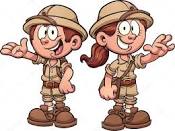 CON LOS EXPLORADORES CONOCIMOS LOS DISTINTOS AMBIENTES EN DONDE VIVEN LOS ANIMALES Y LOS CLASIFICAMOS SEGÚN ALGUNA CARACTERÍSTICA. AHORA NOS INVITAN A CONOCER: ¿CÓMO HACEN PARA IR DE UN LADO A OTRO? ( para conversar en familia).LOS VAMOS A VER DESPLAZARSE CON EL SIGUIENTE VIDEO:https://www.youtube.com/watch?v=QE_34PIztZsLAS EXTREMIDADES SON LAS PARTES DEL CUERPO QUE LOS ANIMALES USAN PARA DESPLAZARSE DE UN LUGAR A OTRO. TENIENDO EN CUENTA ESTO COMPLETEN EL SIGUIENTE CUADRO ESCRIBIENDO SI O NO DE ACUERDO  A LAS EXTREMIDADES QUE TIENE CADA ANIMAL. PARA DIALOGAR JUNTO A UN ADULTO QUE TE ACOMPAÑE EN EL MOMENTO DE LA TAREA: ¿QUÉ APRENDISTE DEL VIDEO SOBRE LOS ANIMALES?  ¿QUÉ FUE LO QUE MÁS TE GUSTÓ Y POR QUÉ?CON LA AYUDA DE UN ADULTO LEAN LA PÁGINA 32 DEL LIBRO DE CIENCIAS.COMPLETEN Y PEGUEN EN EL CUADERNO DE CIENCIAS (escribir el día) LA FICHA 5 Y 6 DE NATURALES.“COMO APRENDISTE LOS ANIMALES SE DESPLAZAN DE DIFERENTES MANERAS: PUEDEN CAMINAR, VOLAR, CORRER, SALTAR, NADAR O REPTAR, ES DECIR, ARRASTRAN SU CUERPO EN EL SUELO”.DIBUJEN UN ANIMAL QUE REPTE.ESCRIBAN COMO PUEDAN UN ANIMAL QUE CAMINE, OTRO QUE VUELE, OTRO QUE NADE Y OTRO QUE REPTE. PUEDEN USAR LOS DE LA FICHA 5.¡LLEGASTE AL FINAL, LO HICISTE MUY BIEN!   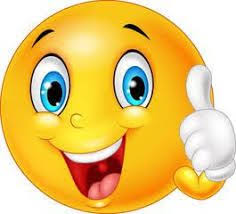 LOS INVITO A DISFRUTAR DE ESTA CANCIÓN: “EL SHOW DEL PERRO SALCHICHA DE MARÍA ELENA WALSH”.https://www.youtube.com/watch?v=ZuAC7-sCQh8&t=58s¡EN LA PRÓXIMA ACTIVIDAD CONOCERÁN MÁS SOBRE LOS ANIMALES!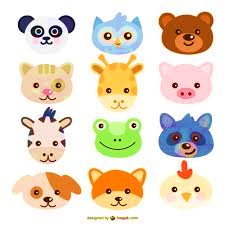 EXTREMIDADESANIMALESPATASALASALETASPERROSINONOCHITAPAPAGAYOPEZ“LOS ANIMALES SON SERES VIVOS QUE SE DESPLAZAN PARA CONSEGUIR ALIMENTOS, REFUGIARSE O BUSCAR PAREJAS. PERO NO TODOS LO HACEN DE LA MISMA MANERA. CASI TODOS ELLOS TIENEN EXTREMIDADES CON LAS QUE SE DESPLAZAN. MUCHOS TIENEN PATAS, ALGUNOS TIENEN ALETAS, OTROS ALAS Y ALGUNOS NO TIENEN NADA DE ESO, COMO EL CARACOL”.